令和５年度 旅客船を利用したユニバーサルツーリズム推進調査事業
報告書令和６年３月国土交通省　神戸運輸監理部１．はじめに（１）調査の目的政府は、「観光先進国」の実現に向け、観光立国推進基本計画（第４次）において、国内における新たな交流市場を開拓する取組として、高齢者等の旅行需要の喚起につながるユニバーサルツーリズム等の推進を掲げている。兵庫県では、令和４年度、高齢者等が行きたいところに旅行できる環境を整備するため、ユニバーサルツーリズムに特化した全国初となる条例を制定した。こうした推進機運の高まりを受け、交通事業者においても「ユニバーサルツーリズム」の推進が求められている。このため、令和４年度は、障がい者に焦点を当て、「旅客船を利用したユニバーサルツーリズム推進調査事業」（以下「令和４年度調査」という。）を実施し、推進方策として「人によるサポート体制を充実させる取組の積極的な推進」が提言された。今後、旅客船においてユニバーサルツーリズムを推進するためには、旅客船事業者が自らの体制に応じた推進方策を考え、より充実した受入体制を構築する必要がある。そこで本業務では、今後増加が見込まれる高齢者に焦点を当て、旅客船事業者がユニバーサルツーリズムに取り組むための方策を自ら考え、理解を深め、他者と共有し、実践へと繋げる場を設けることで、旅客船事業者の取組機運を醸成し、ユニバーサルツーリズムの推進を目指すことを目的として実施した。（２）調査概要① 高齢者に関するユニバーサルツーリズム市場の現状と展望高齢化社会における高齢者の旅行市場の現状及び今後の展望等について、既存資料等を基に整理・分析し、高齢者を対象としたユニバーサルツーリズムに取り組む意義を明らかにした。② 高齢者の旅行と船旅に関するアンケート調査旅客船事業者のユニバーサルツーリズムへの取組に資するよう高齢者を対象に、旅行の現状や船旅を楽しむために望むことなどをアンケート調査し、取りまとめた。　○調査対象者・アクティブシニア：日常の外出に不安が少ない就労健常高齢者と非就労健常高齢者・要支援者：要介護予備軍高齢者、要介護認定高齢者・介助者：日頃の生活で、要介護者を介助している家族、知人・友人、支援施設担当者等 　○調査方法　　　　・アクティブシニア調査：Webアンケートによる定量調査　　　　・要支援者、介助者調査：ヒアリングによる傾向分析③ 旅客船事業者意見交換会①②を踏まえ、旅客船事業者のユニバーサルツーリズムへの理解を深め推進を図ることを目的に、以下のプログラムを実施した。○ユニバーサルツーリズム講演会○意見交換会④　調査検討委員会（２回）　　　　旅客船事業者、ユニバーサルツーリズムサポートサービス事業者、関係自治体、国等で構成する調査検討委員会を設置、調査・推進方策等を検討した。（３）検討体制■検討委員会名簿　　　　　　　　　　　　　　　　　　　　　　　　　　　　　　　　　　　　　　　　　　　　　（順不同　敬称略）■検討の経過２．高齢者に関するユニバーサルツーリズム市場の現状と展望（１）日本の高齢化の現状　　①高齢化率我が国の総人口は、令和５年９月１日現在、1億2,445万人となっている。65歳以上人口は、3,623万人となり、総人口に占める割合（高齢化率）は29.1％となった。65歳以上人口を男女別に見ると、男性は1,572万人、女性は2,051万人で、性比（女性人口100人に対する男性人口）は76.6であり、男性対女性の比は約3対4となっている。65歳以上人口のうち、「65～74歳人口」は1,621万人（男性776万人、女性845万人）で総人口に占める割合は13.0％となっている。また、「75歳以上人口」は2,002万人（男性796万人、女性1,206万人）で、総人口に占める割合は16.0％であり、65～74歳人口を上回っている。「高齢社会白書に見る高齢化の現状」　　　　　　　　単位：万人（人口）、％（構成比）・（性比）資料：総務省「人口推計」令和5年9月1日（概算値）（注1）「性比」は、女性人口100人に対する男性人口（注2）四捨五入の関係で、足し合わせても100.0%にならない場合がある。②高齢者の構成マーケティングでは、「高齢者＝シニア」を仕事や収入の状況から４種類に分類することが多い。ここではシニアマーケティング研究所の考え方を参考に、高齢者を①就労健常高齢者、②非就労健常高齢者、③介護予備軍（高齢者）、④要介護認定高齢者の４つに分類することとする。また、４つの分類ごとの人数を、シニアマーケティング研究所の考え方から、高齢者（65才以上）3,623万人をベースに、それぞれ算出すると次のようになる。【シニアマーケティング研究所の4分類ごとの算出を参考とした算出入数】注１：就労健常高齢者人口：就業人口：65歳以上　931万人（令和5年（2023年）8月労働力調査基本集計長期時系列表　総務省統計局）注２：非就労健常高齢者人口： 1,989万人－831万人（介護予備高齢者人口）＝1,158万人注３：介護予備軍（高齢者）人口：1,989万人（高齢者人口から就労健常高齢者、要介護認定高齢者を減じた数）÷1,000×418.2（有訴者率）＝831万人　有訴者率：65歳以上　418.2千人対（男性：397.6/女性：435.2）（令和4年（2022年）　国民生活基礎調査　厚生労働省）注４：要介護認定高齢者人口：要介護等認定人口：65歳以上　703万人（令和5年（2023年）7月末日暫定値　介護保険事業状況報告　厚生労働省）　③分類ごとのボリューム日常の外出に不安が少ない就労健常高齢者と非就労健常高齢者のボリュームは2,089万人となる。そして、外出時に家族や知人、ヘルパー等の介助者の同伴が必要な要介護者は、要介護認定高齢者と介護予備軍（高齢者）と合わせて1,534万人となる。④高齢者の旅行支出高齢者の2019年の年間旅行消費額は平均19.9万円で、50代「高齢者予備軍」とは５万円以上の開きがある。高齢者が1年間に費やした金額　　　　　 (万円）（２）高齢者と旅行の関係　①高齢者の生きがい内閣府調査（令和３年１月調査）によると、「シニア(60歳～)が生きがいを感じる時」の中で旅行は６番目となっている。資料：内閣府「令和２年度 第９回高齢者の生活と意識に関する国際比較調査結果」　　②高齢者の旅行参加意欲NPO法人ウィズアスが運営するユニバーサルツーリズムセンターが行ったアンケートによれば高齢者の旅行の参加意欲は、「行きたい」が17.6％、「行きたいが不安がある」が78.7％と、合計で96.3％となり、高い旅行意欲を示している。しかし、圧倒的に多いのは「行きたいが不安がある」と答えた人であり、高齢者は旅行に行きたいという気持ちはあるものの、健康や身体の衰えなどから、不安を抱えていることがわかる。具体的に見ていくと同じアンケートでは、高齢者が旅行中に困ったこととして「移動」が39.1%、「排泄」が21.7%、「入浴」が17.4%となっており、主に移動やトイレ、入浴などの行為に不安を感じている。内閣府が平成26年度に実施した「高齢者の日常生活に関する意識調査」によると、　「今後取り組んでみたい活動」として、「友人や趣味仲間との交際」「旅行」が上位2つに挙がった。また、ウォーキングやジョギングへの興味も高く、健康意識の高まりが確認できる。③旅行が健康にもたらす効果クラブツーリズムと東北大学加齢医学研究所（川島隆太教授）の共同研究（対象：60才以上の日本人）から、高齢者による旅行と健康の関係が確認されている。その内容は次のようになる。○旅行に行く頻度が高い人ほど、自身の人生を肯定的に捉えている。○「旅先での出会う人々と交流したい」という動機を持って旅行をする人は、「人生が面白い」「今の生活は、過去より幸せ」といった、人生に対するポジティブな気持ち・満足感を高く持っている。○旅行が認知症の予防・抑制に効果的であるという可能性に期待が持てる。資料：クラブツーリズム×東北大学　共同研究「旅行が認知症予防にもたらす効果を研究～健康寿命延伸に寄与できる可能性も～」（３）高齢者を対象とするユニバーサルツーリズム市場の展望ユニバーサルツーリズムの取り組みにおいては、「現時点で制約をもった方で、旅行に行きにくい層」が旅行に行くようになること、また、「現時点では旅行に制約が少ない層（アクティブシニア、介護予備軍）」が、制約が生じたときに旅行を諦めることがないようにすることが大切となる。また、要介護認定高齢者の外出機会をつくり出すための施策（バリアフリー化やスタッフによるサポートサービスの提供、介助者への支援等）を用意することが大切となる。（４）拡大するユニバーサルツーリズム市場　　　　高齢者のうち、旅行に制約が少ない層（アクティブシニア、介護予備軍）の市場規模は現在、約2,800万人であり、今後も拡大するものと推測される。旅客船事業者にとっても、今後、事業を活性化していくためには、これらの高齢者を取り込むことが、必要不可欠となっている。なお、高齢者の旅行意欲として圧倒的に多いのは「行きたいが不安がある」と答えた人であり、旅行に行きたいのに心身の衰えや受入れ体制の不整備、ユニバーサル旅行商品や観光地情報の認知の低さから旅行を諦めている人たちが多い。これらの人たちの不安を解消し旅行需要を喚起することが重要であり、旅客船事業者にとっても、高齢者に対応した情報発信やサポート体制充実の取り組みが求められている。３．高齢者の旅行と船旅に関するアンケート調査（１）アクティブシニア対象アンケート①実施目的今後増加が見込まれる高齢者のうち、仕事や趣味に対して積極的で経済健康にあまり不安のないアクティブシニアに焦点を当て、旅行と船旅に関する現状の把握と課題を抽出することを目的としたアンケート調査を実施した。②実施期間調査日：令和５年１２月１３日（水）～１２月１４日（木）　サンプル数：n=1,219（①プロフィールについて以降の質問から均してn=400で回答集計）調査方法：インターネットアンケート③調査結果アンケート集計した結果を以下にまとめた。ⅰ．全体のまとめ　　ⅱ．高齢の利用者から見た旅客船の利用に関する改善意見ⅲ．回答者のプロフィール　■単純集計表(n%表)　n=1,2192020年から2023年までの期間で国内への観光旅行をしたかを訊ねた回答者のプロフィールⅳ．観光旅行について　■単純集計表(n%表) n=4002020年から2023年までの期間で国内への観光旅行（日帰り・宿泊）をした方の観光旅行に対する状況や考え方Q2置かれている状況Q3居住形態Q4国内旅行に出かける頻度についてQ5国内旅行の楽しみはなんですかQ6お出かけになった旅行はどのような手順でいかれましたか（複数回答）Q7お出かけになった旅行はどなたといかれましたか（複数回答）Q8旅行の申込は、どのように行いますか（複数回答）Q9国内旅行の際に不安に思うことはなんですかⅴ．船旅について　■単純集計表(n%表) 　n=400Q12船に乗った満足度についてお答えくださいQ13船に乗って良かったことは何ですかQ14.船に乗って良くなかったことはなんですか.Q15旅で再び船に乗りたいですかQ17旅で船に乗ったことがない理由は何ですかⅵ．船旅に関して良かったことや改善意見船内では船室のキーで買い物ができ、決済はクレジットカードで済ませました。大きな船の場合は、安心感もあり気持ちにゆとりがある。設備も十分だし、ゆったりできる。小さな船の場合は、乗船時間も短時間が多いし、特に振動に悩まされる。船旅は長くなると単調で飽きてくるので余り好きではない。大型船のクルーズでは他国への移動に荷物を運ぶ必要がなく便利。シャワー付きの大きい部屋ではウェルカムフルーツがあり、意外だった。船内では退屈することがないほどいろいろなイベントがあった。フェリーでキャリーバッグを持っているのにエレベーターがなく苦労したのが印象に残っています。老齢者のツアー旅行では、考えておいてほしかったです。国内外の旅において船旅を楽しむ機会が度々ありましたが、どれも、非日常を感じさせる清々しいものでした。海や川と接する船旅は、他の乗り物とは違う雰囲気が味わえます。が、船内放送が聞こえにくかったり、トイレなどの設備が最新式ではなかったりもしますので、心地よいものにしていただければと思います。船で旅行に行く度に酔ったりします。沖縄に行ったとき、行きを船にしましたが最初は凄く良かったけれど、途中から船が大揺れで歩くことも出来ず、担当の方が心配して食べられない私におにぎりをもってきてくれたことがあります。途中で降りること出来ないのが嫌です。時間が十分にあれば船旅はとても良いものだと思っています。段差、階段はつきもので、まだ大丈夫ですが、エレベーター等がもっと簡単に使えると良い船もあり、車いす等が使いやすい旅が増えると良いと思います。ゆっくり手足は伸ばせるが、動き回れる範囲が限られているのが苦手。美味しい食事をしたい。揚げ物ばかりは食べたくない。天候に左右されるので不安にならないようアナウンスして欲しいです隠岐の島へのフェリー乗船だったがキャンペーン中で、ウェブ手続きし、条件を満たせば帰りの船賃が無料になった。観光協会よりパンフレットを取り寄せこの情報を見つけたがラッキーだった。世界１周の船旅だったのでおおむね満足できた。キャンセル料が高かったので直前まで病気やけがで行けなくならないか心配だった。キャンセル保険のようなものが欲しい。数時間程度の遊覧船の場合、特に改善点等は思い浮かびません。地中海クルーズの場合は、日本から参加された他のご家族の方々と食事を共にしたり、ゲームに参加したりで、楽しく過すことができた。　場合によると、生活環境や生活レベルがよく似ていることによる親近感がベースにあるかも知れません。　逆に言えば、エコノミークラス、ビジネスクラス、ファーストクラスの方をごちゃ混ぜにして一律に対応するようなことは避けるべきかも知れません。同行する相手にもよると思うが、安全であることが一番。到着地までの景色が非日常体験です。出来れば、船内も見学出来れば良いと思います。楽しかったです。ゆったりとした気分になれて島に行けた。また、遊覧は、琵琶湖や富士五湖がよかった。伊豆大島が観光を楽しめた。九州から大阪は、夜ゆっくり眠れた。（２）要支援者等及び介助者対象アンケート①実施目的　　　　高齢者の旅行参加意欲は高いが、心身の衰えや受入れ体制の未整備等で、旅行をあきらめている人たちが少なくない。現時点で何らかの制約をもった方は、特にそうした傾向が顕著であり、アクティブシニアも将来的に何らかの制約をもつ可能性があることを考えると、要支援者等の不安を解消し、旅行需要を喚起することが重要である。このため、旅行や外出等に何らかの制約をもった要支援者等や予備軍、その介助者に焦点を当て、旅行と船旅に関する現状の把握と課題を抽出することを目的としたアンケート調査を実施した。②実施期間調査日：令和５年１２月１３日（水）～令和６年１月１９日（金）サンプル数：５０　＜内訳＞高齢者（介護見込み者及び要支援者等）：２５　　　　　　　介助者：２５調査方法：ヒアリングシートにそった聞き取り方式③調査結果　　　　ヒアリングした結果を次ページ以降にまとめた。ⅰ．全体のまとめ集計結果のまとめ　＊高齢者は「介護見込み者と要支援者等」ⅱ．自由意見のまとめ　ⅲ．旅や旅客船利用等に関する課題の解決方策ⅰ．ヒアリング調査結果（全体）・要介護認定を受けている者の半数以上が、要介護3，4，5の認定を受けている。その他は加齢で介助が必要な方や、酸素吸入の介護が必要な方であった。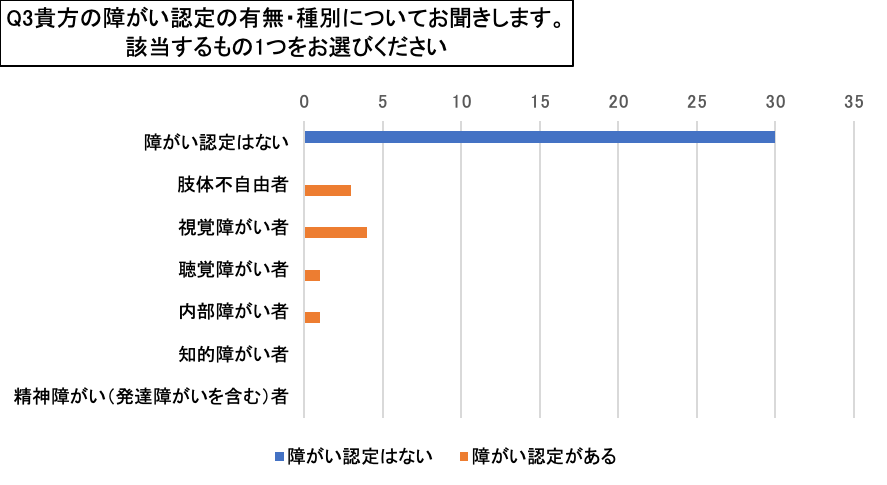 ・障がい認定をうけていない方がほぼ3/4を占めている。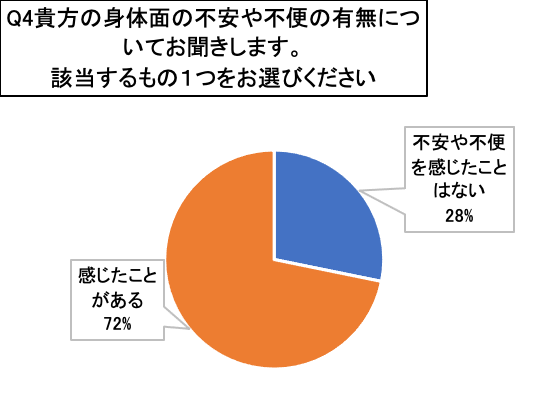 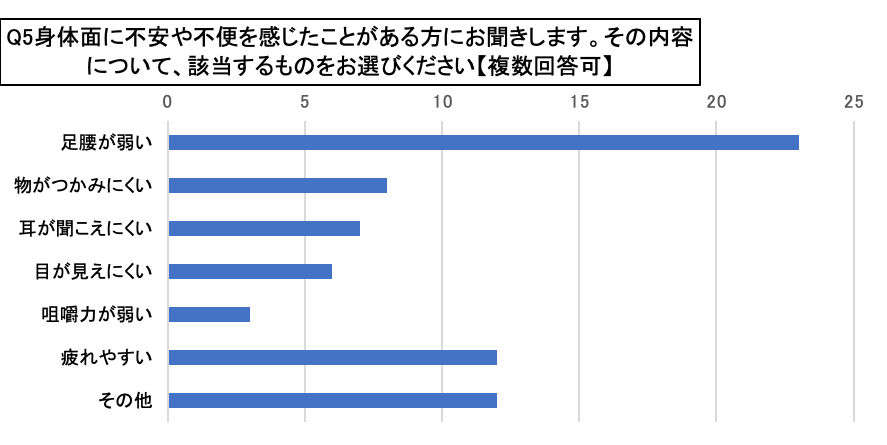 ・足腰に不安を抱えている方が多かった。・その他は、「頭痛」・「めまい」・「免疫力の低下」、「しゃべりにくい」、「声が出にくい」、「腰ヘルニア痛み」、「しびれ」「持病がある」等であった。・性別は「女性」が半数以上を占めていた・年齢は「その他（４０代～６５歳以下）」がやや多いが、ほぼ均等であった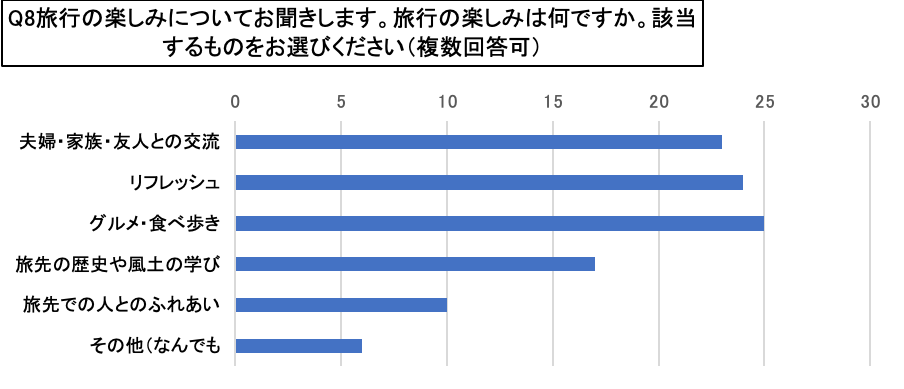 ・日帰りの旅行は「年に２回以上行く」方が半数を超えた。・高齢者の日帰りのお出かけは「家族」がほぼ半数を占め、家族頼りになっている。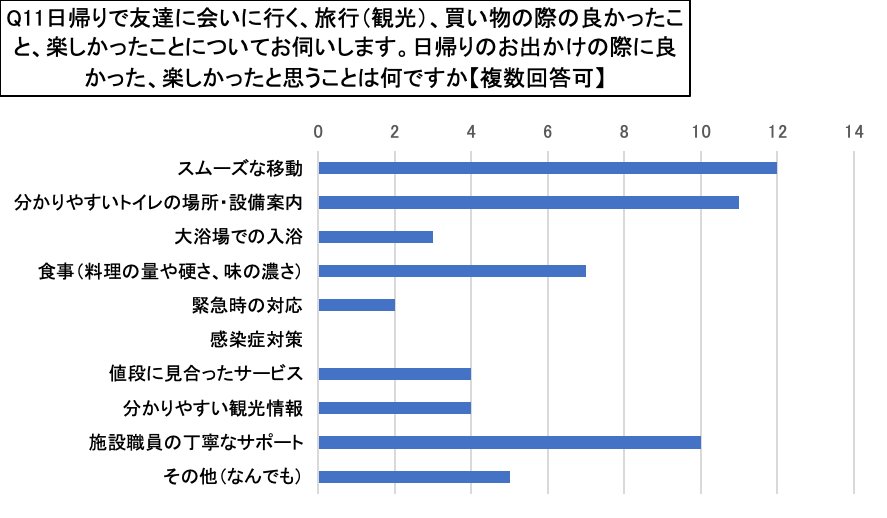 ・「スムーズに移動できること」や「トイレの不安がない」、「サポートが受けられること」などが高齢者にとっては重視されていることがわかる。・その他は「知らない人との交流」や「ガイドのお話」などがあがった。・「階段や坂道」、「段差」などの不安が大きかった。また「入浴」、「トイレ」などの設備面の不安を抱える方も多い。その他では「気軽にサポートを受けられる」や、「相談できれば解決できるようなこと（タクシーを呼ぶ、車いすでの利用の不安）」等があった。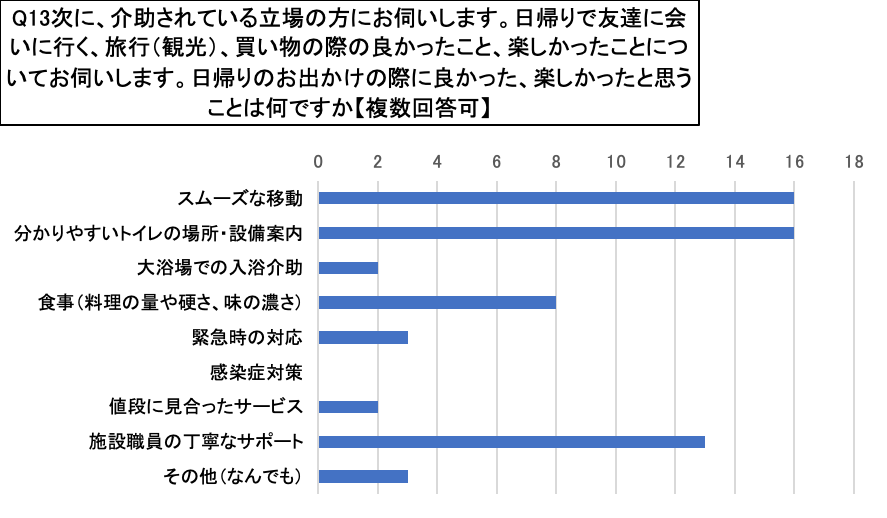 ・介助されている方の回答でも「スムーズな移動」や「トイレの不安がないこと」が高くあげられ、「サポートが受けられること」と「食事面の不安を解消すること」も重視されていた。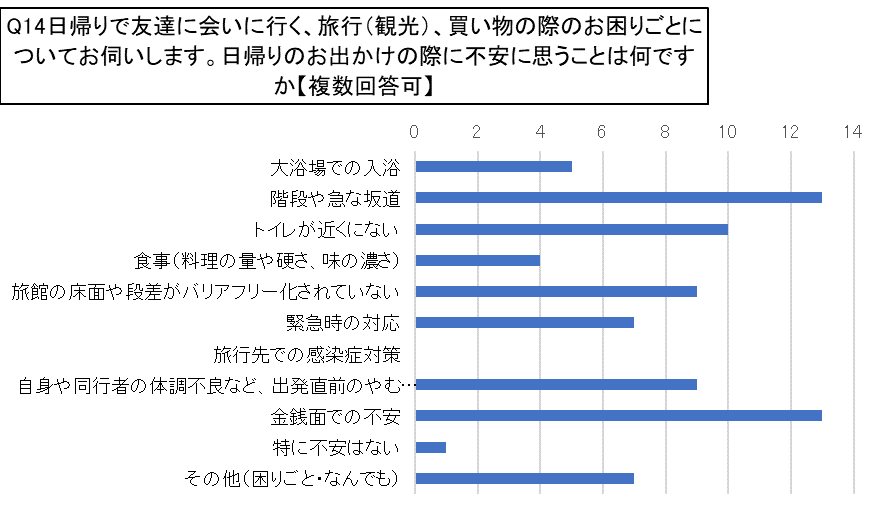 ・介助者側からの回答でも「階段や坂道」「段差」を不安に思う方が多く、「トイレ」や「入浴」の不安も感じられていた。「金銭面の不安」も高かった。その他として「エレベーターが使用できるか不安」に思われる方がいた。・「ほとんど行かない」と「まったく行かない」方を合わせると４割になり、宿泊を伴って友達に会うのは難しいことがうかがわれる。・高齢者の日帰りのお出かけは「家族」がほぼ半数となった。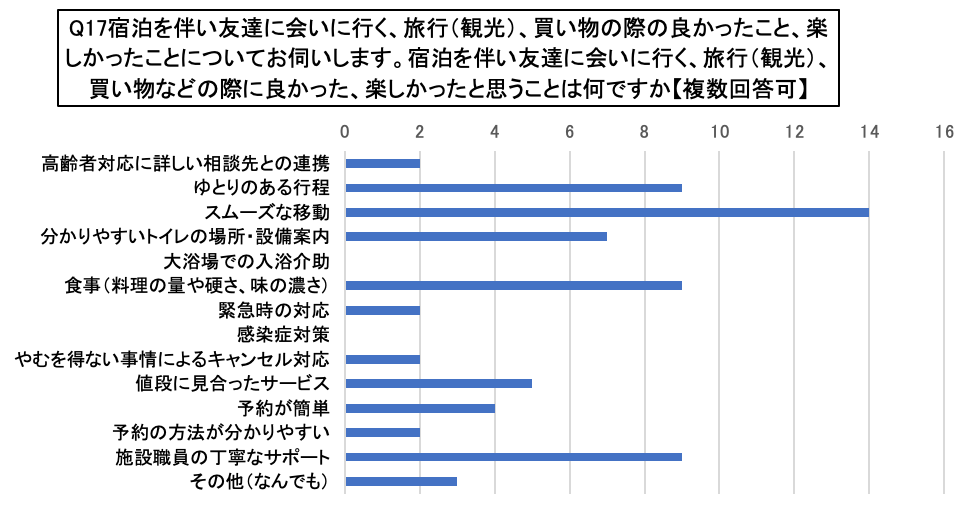 ・「スムーズな移動」や「ゆとりのある行程」など、時間に余裕が持てることが良かったと思えることにつながっていることが分かる。・また「サポートを受けられること」と「食事に不安がないこと」が出掛けてよかったと思われている。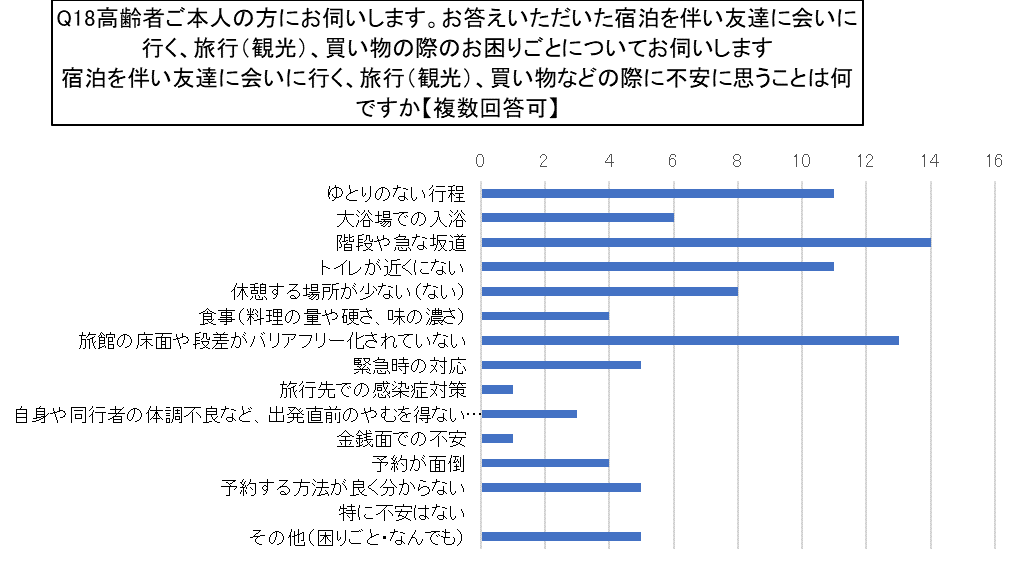 ・「階段や坂道」、「段差」の不安が高い。「ゆとりのない行程」など、時間に余裕が持てるかが不安に思うことにつながっていることが分かる。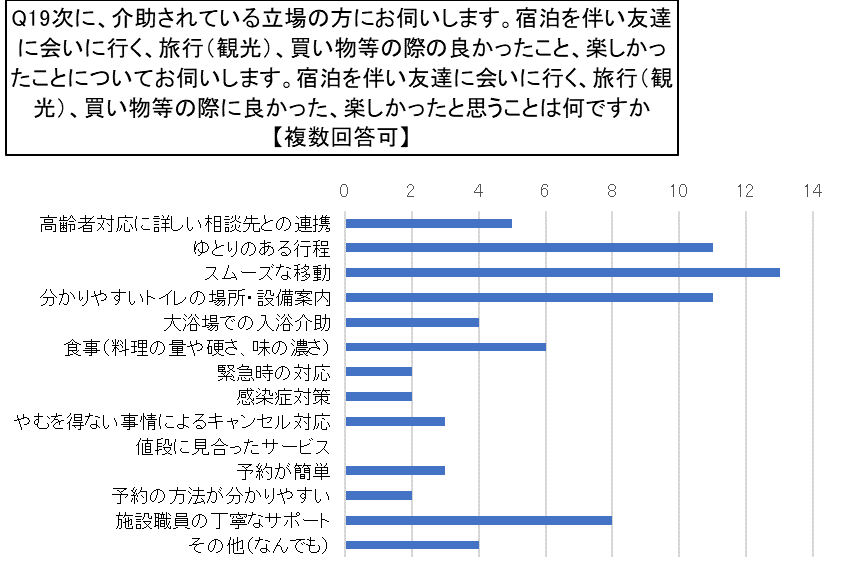 ・介助者側からも「スムーズな移動」や「ゆとりのある行程」など、時間に余裕が持てることが良かったと思えることにつながっている。・「サポートを受けられること」と「トイレに不安がないこと」が出掛けてよかったと思われている。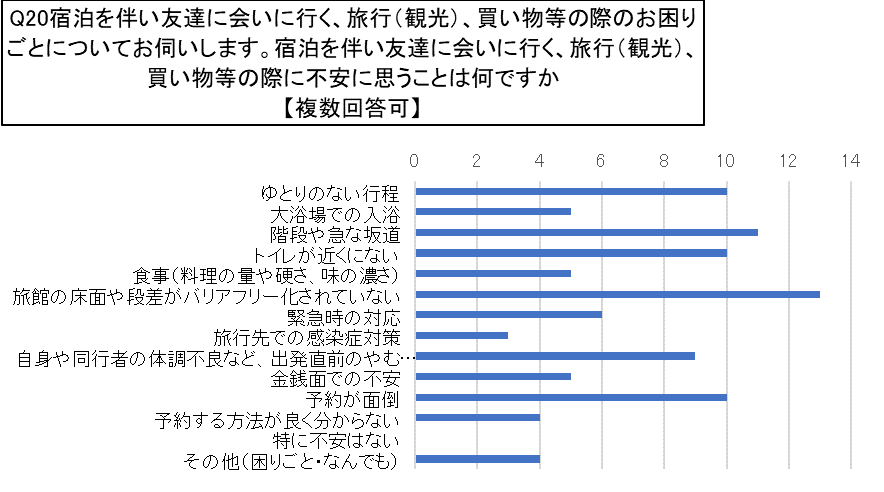 ・介助者側も「階段や坂道」、「段差」の不安が高い。「ゆとり」が持てるかが不安に思うことにつながっていることが分かる。「予約」や「やむを得ない体調不良」も不安要素になっている。・「旅客船を利用」されたことがある方がほぼ６割を占めていた。・内訳として「遊覧船」を利用されている方が半数以上を占めていた。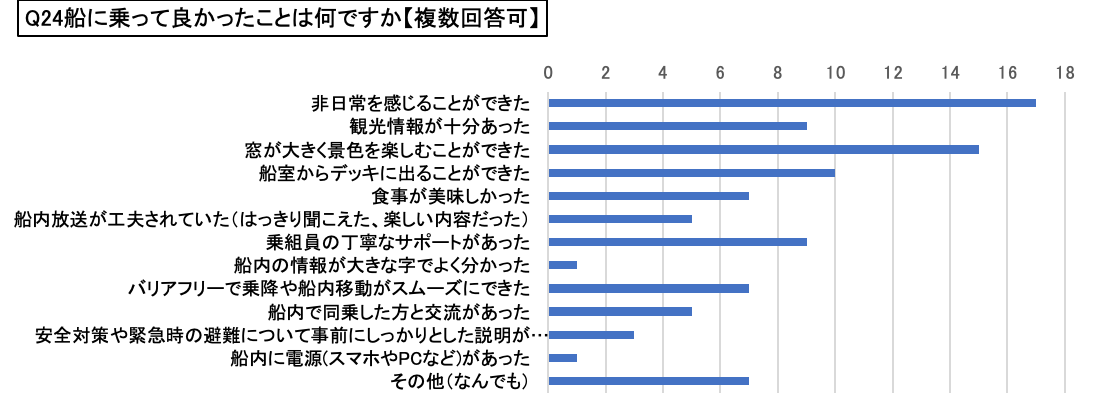 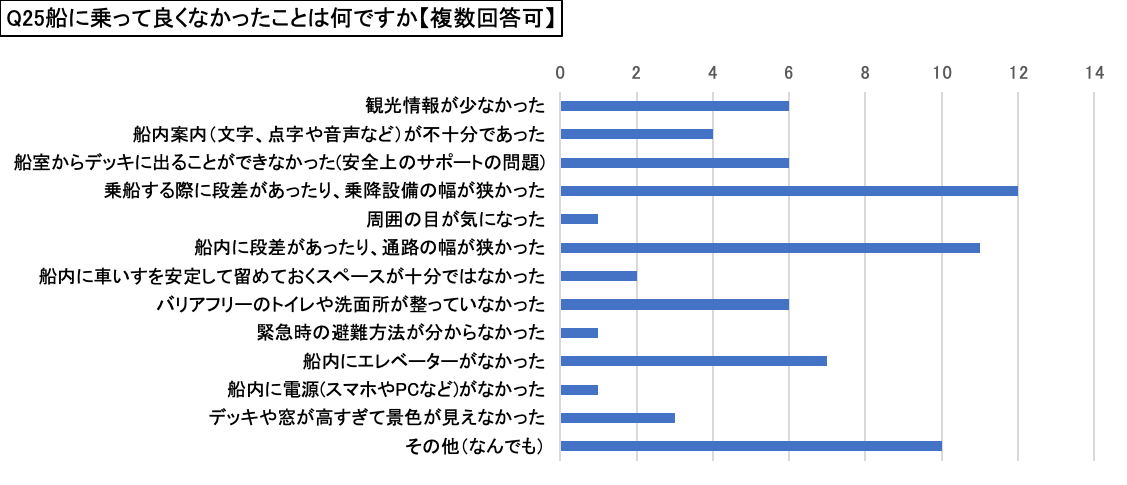 ・船に乗ったことがない方は揺れを不安視される方が多かった。・その他として、「体調が悪くなった時等の心配」、「足腰が悪いため点と点の移動が大変（車いすは使っていない）」、「船に乗る必要がなかったため」、「移動が出来ないこと（エレベーター等がない）」、「トイレが狭い」等があがった。　ⅲ．ヒアリング調査結果（介護見込み者及び要支援者等）＊全体にない分のみ　・回答者は、「高齢者の介護見込み者」が７割近くを占めた。・要介護認定を受けている者の半数以上が、要介護2，3，4，5の認定を受けている。その他は老化で介助が必要な方や、酸素吸入の介護が必要な方であった。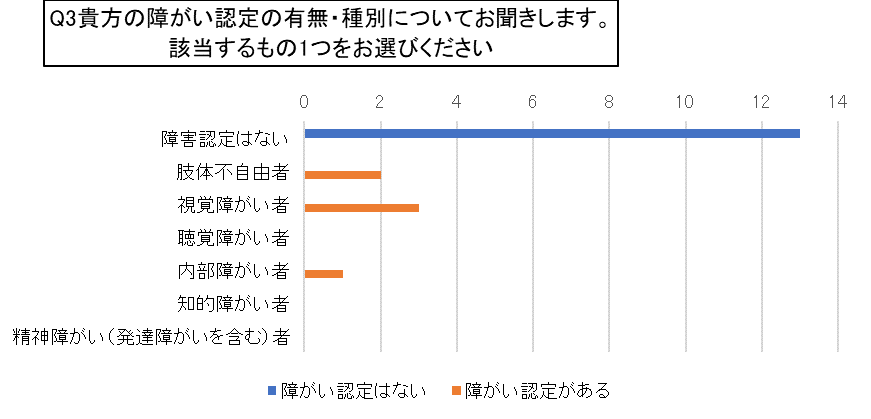 ・障がい認定をうけていない方が半数以上を占めている。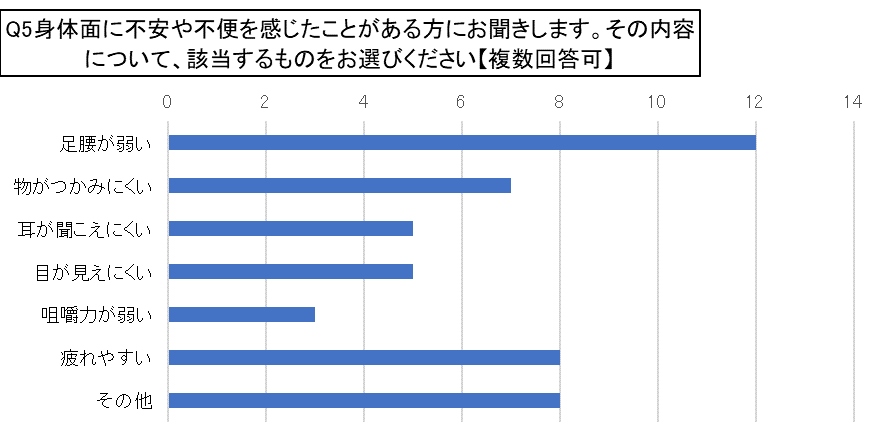 ・足腰に不安を抱えている方が多かった。・その他は、「頭痛」・「めまい」・「免疫力の低下」、「しゃべりにくい」、「声が出にくい」、「腰ヘルニア痛み」、「しびれ」、「偏食」等であった。・性別は「男性」が半数以上を占めていた。年齢は「75歳以上」が６割であった。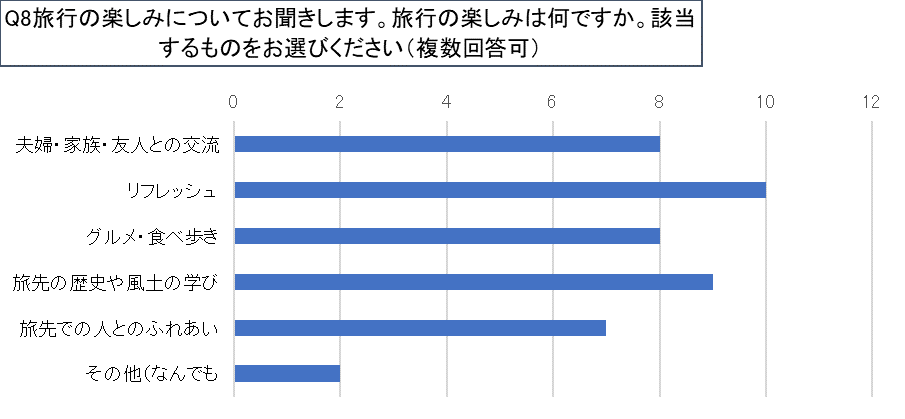 ・日帰りの旅行は「年に２回以上」行く方が半数を超えた。・「ほとんど行かない」と「まったく行かない」方を合わせると６割になり、宿泊を伴って友達に会うのは難しいことがうかがわれる。・「旅客船を利用」されたことがある方が半数以上を占めていた。内訳として「遊覧船」を利用されている方が半数以上を占めていた。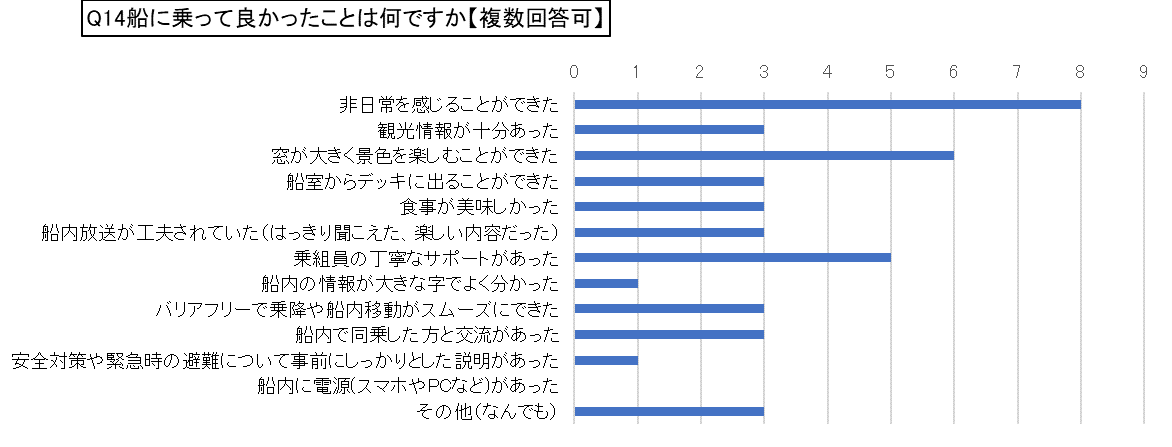 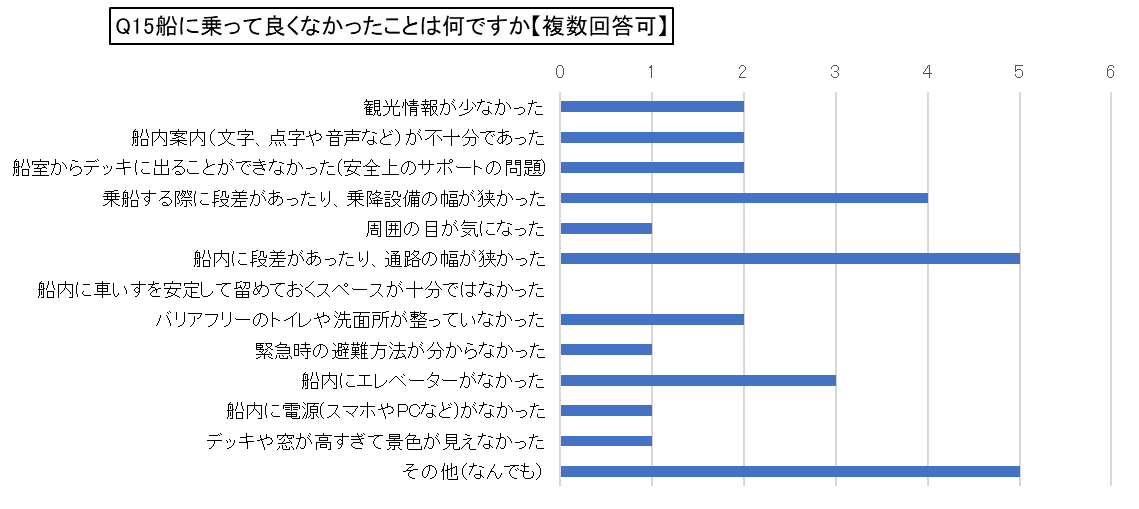 ・良くなかったことは「段差や道幅の狭さ」など移動のしにくさがあがっていた。その他は「景色などの聞き取りやすい説明」を求める声があがっていた。・船に乗ったことがない方は揺れを不安視される方が多かった。・その他として、「体調が悪くなった時等の心配、「足腰が悪いため点と点の移動が大変（車いすは使っていない）」、「船に乗る必要がなかったため」、「移動が出来ないこと（エレベーター等がない）」「トイレが狭い」、「サポートの不安」等があがった。（４）ヒアリング調査結果（介助者）＊全体にない分のみ　・要介護認定を受けている者は要介護3，4併せて３割ほどであった。その他、日常生活に支障はないが、持病による体調不良や両腕、両下肢に動作不良が起きることがある方などであった。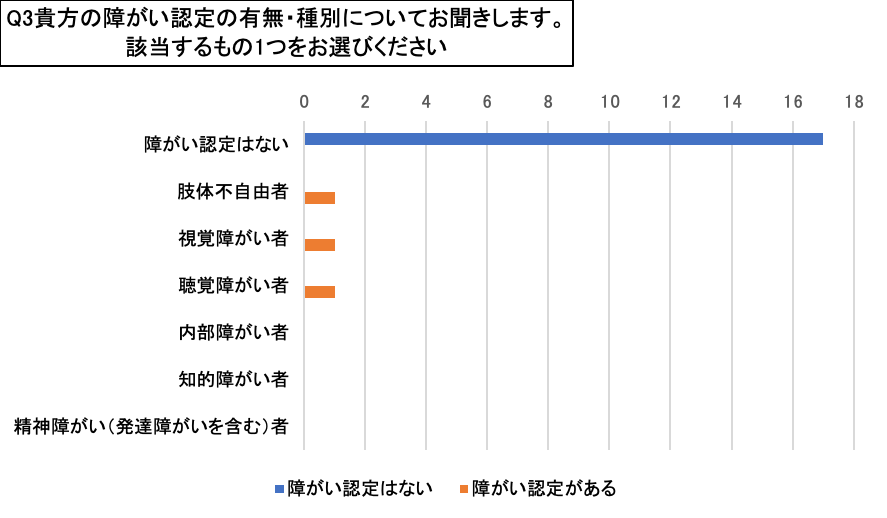 ・障がい認定をうけていない方がほぼ８割を占めている。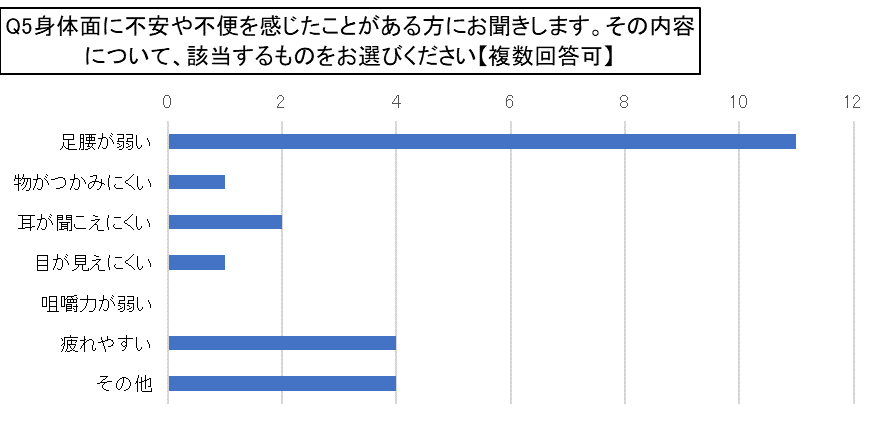 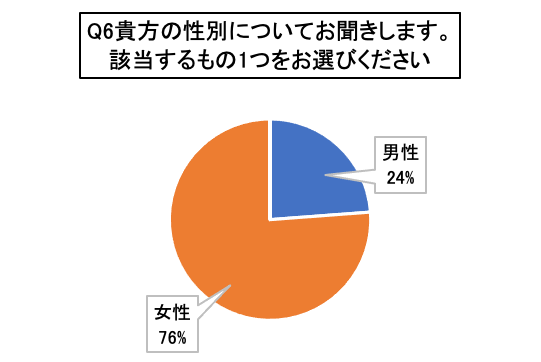 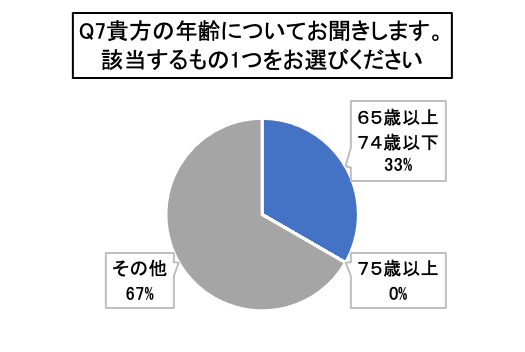 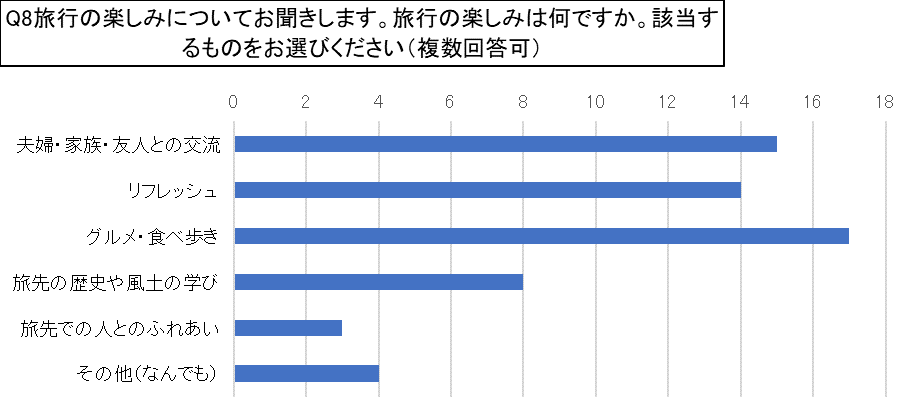 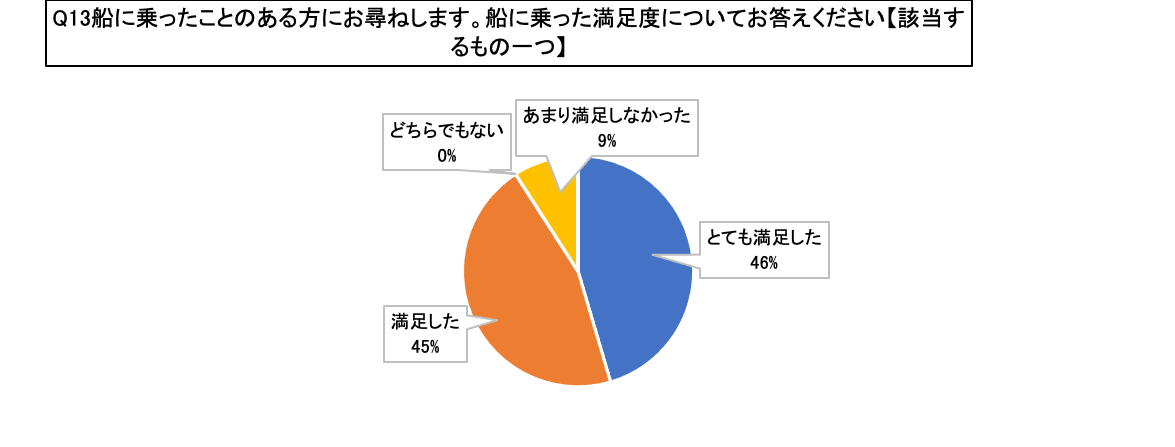 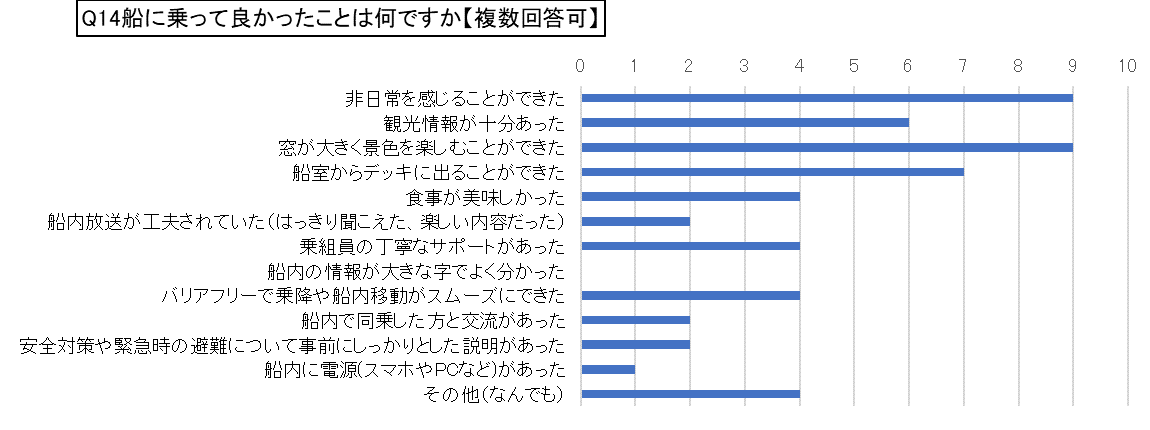 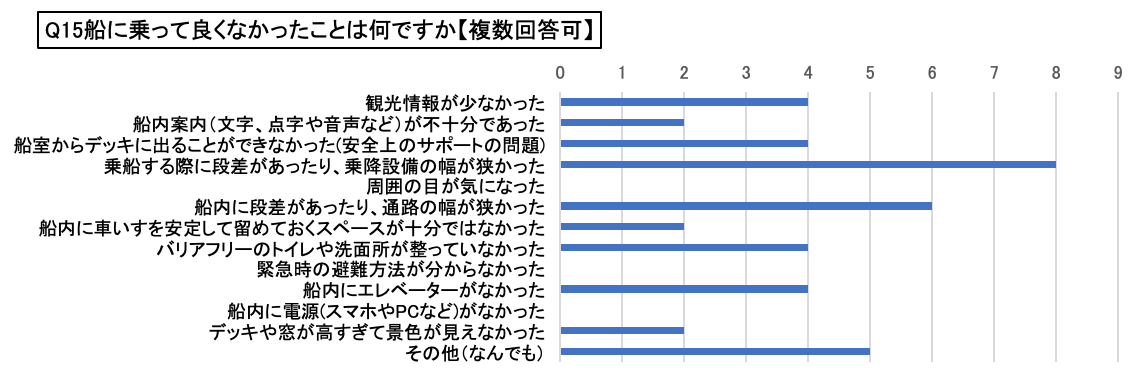 ・「ぜひ使いたい」、「機会があれば使いたい」等、船に再び乗りたいと答えた方が９割以上であった。・旅行の申し込みは「webサイト」からの申し込みが５割程度であった。・船に乗ったことがない方は「揺れ等が不安」と「興味がない」方が同数で多かった。・その他として、「体調が悪くなった時等の心配」や「船に乗る必要がなかったため」等の回答があった。４．旅客船事業者意見交換会旅客船事業者が、高齢者に対するアンケート結果や有識者による高齢者の旅の楽しみ方をテーマにした講演を聞いて、今後、ユニバーサルツーリズムに取り組むための方策を自ら考え、理解を深め、他社と共有し実践へと繋げることを目的に、意見交換会を開催した。（１）ユニバーサルツーリズム講演会①講演者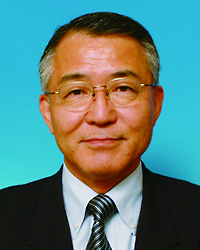 室井孝王（むろいたかお）氏　　　　　　　　　　　　　　　　　　　　　　　　　　　　全日空ワールド(株)、(株)ＡＮＡセールス勤務。障がい者の旅行申込みにあたり対応するサポートデスクを立ち上げた。　（一社）日本旅行業協会において高齢者・障がい者の旅を受け付けるための講習会講師を務め、旅行業界でのユニバーサルツーリズム啓蒙に努めている。東京都アクセシブル・ツーリズムシンポジウム講師（2019年度～2020年度）。ユニバーサルツーリズムをテーマとした講演、セミナー、研修を多数実施。　　　　　　　　　　NPO法人高齢者・障がい者の旅をサポートする会理事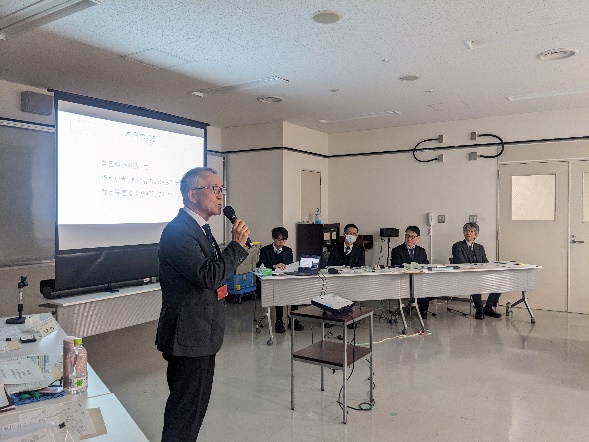 ②概要日時：令和６年２月５日（月）１３時３０分～１５時３０分場所：神戸第２地方合同庁舎 １階第１共用会議室参加者：フェリー事業者観光船事業者生活航路事業者　等　２０名③講演資料（２）高齢者に船旅を楽しんでいただくための意見交換会室井孝王氏の基調講演に引き続き、4つのテーブルに分かれて意見交換会を開催した。意見交換会では、室井氏や事務局が司会役になり、①基調講演に関すること、②情報発信に関すること、③緊急時の対応に関すること等について参加者へ問いかけ、意見交換を行った。　＜意見交換会における主な意見＞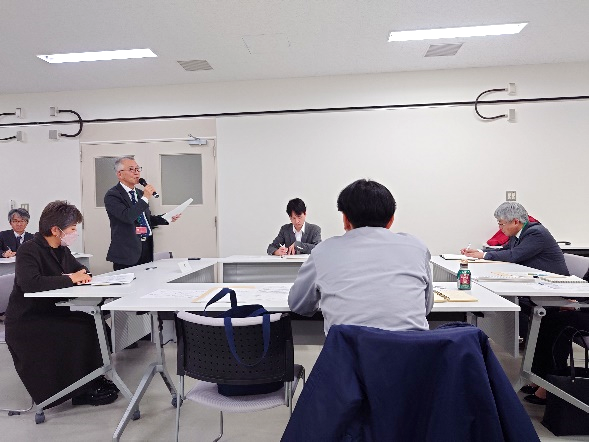 　　　ⅰ．情報発信○クルーズで視覚に不安のある方に景色等を案内する際、どこまで案内すれば良いか分からない。お声がけすることが余計なお節介になるのではないかという不安がある。声をかける前にお客様の表情をよく見て、どこまでの案内が必要なのかを理解することが必要ではないか。また、声掛けをして良いか迷う時は、積極的にお声がけすれば良いのではないか。○ターミナルの中に車椅子が備え付けられているが、高齢者が実際に使われることが少ない。これは、車椅子の使用に関して何も案内がされていないからではないか。例えば「ご希望の方はこの車椅子をお使いください」と利用の案内を表示することで使いやすくなるのではないか。○「乗船時にお手伝いが必要な方は、事前にお知らせください。」とホームページでお知らせしている。高齢の車椅子利用者などで乗組員のお手伝いが必要な方が乗船される際は、事前に乗組員間で情報を共有しておくことで円滑に乗船できるのではないか。○車椅子利用者から問合せが多いドア幅・ベッド幅・段差の高さ等をホームページで案内すると好評であった。　ⅱ．緊急時対応○予約時にサポートが必要という申告を事前にしていただく。それが難しければ、「こちらから必要であればサポートします」と事前に周知しておくことも有効。そして、サポートが必要な方がいれば、従業員間で情報を共有することが大事。○旅客船事業者は定期的に非常時に対応するための訓練を行っていて、実際の非常時訓練の様子をホームページで公開している事業者もいる。このように訓練の様子等を外部に発信することが、緊急時の避難に不安を感じる高齢者など利用者の不安の解消に繋がるのではないか。○聴力が衰えた方にはフラッシュライトで緊急事態を知らせることが有効で、船内のテレビも緊急時に「緊急」という表示が出るようにしている。○聴覚に不安のある方に緊急時であることを伝え、避難誘導することが難しい場合がある。例えば、ランプの点滅により視覚で知らせるようにしても就寝時は気がつかない。この場合、緊急時にはドアを合鍵で開けて避難誘導することを伝え、ドアはオートロックになっているのでチェーンはかけないように依頼するなど、あらかじめサポートの仕方をお知らせしておくと良いのではないか。○多言語表示の整備に神経が行きがちであるが、視覚や聴覚が年齢とともに衰えた方、障がいのある方への対応が重要。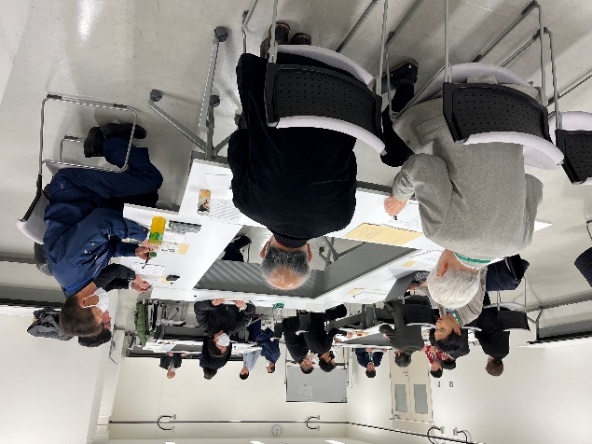 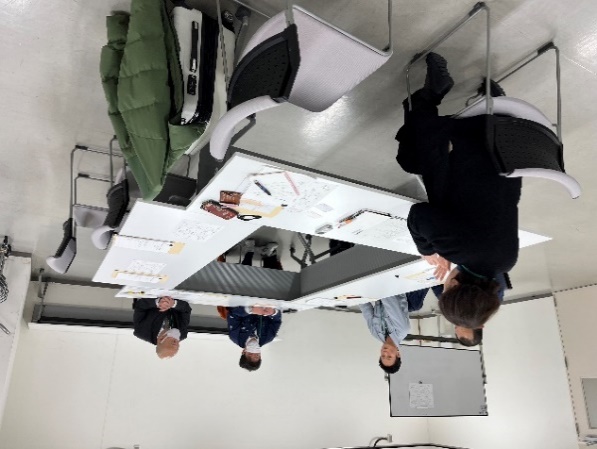 ⅲ．その他○船旅の前後のハード・ソフト面の整備が進んできている。船旅の場面でも取組が一層進めば、高齢者にとって旅の魅力があがり、さらなる旅の促進に繋がるのではないか。○非接触での手続きが徐々に増えており、高齢者は戸惑う場面が多い。このため、目配りしてこちらからサポートをしにいく姿勢が大事。○本土と島をつなぐ交通船は、ハード整備に限界がある。しかし大きな船と違い、人と人の距離が近いため、乗組員によるサポートが主体となり、人のぬくもりが伝わる対応ができ、これが魅力になる。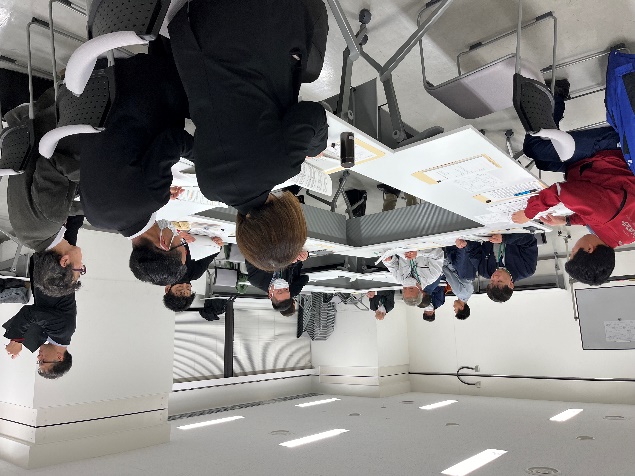 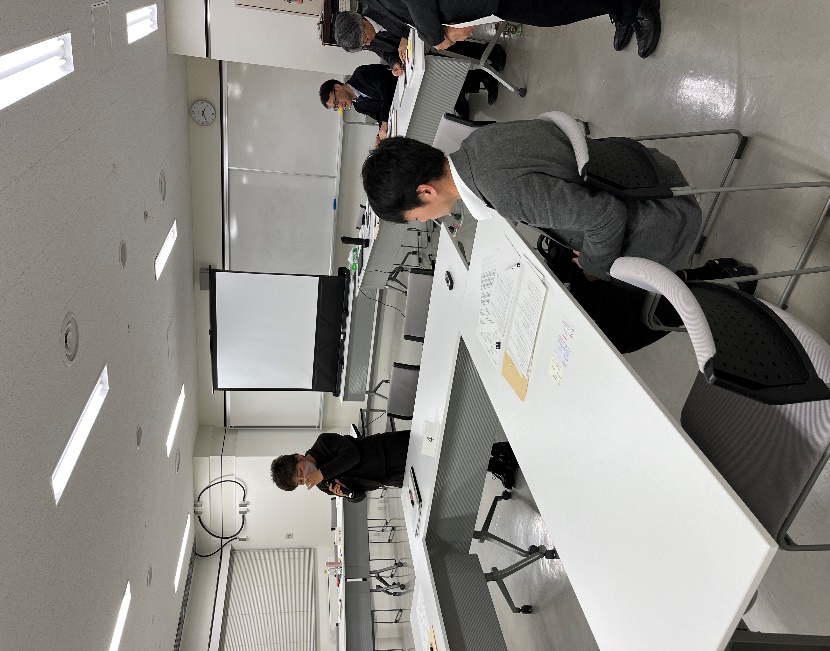 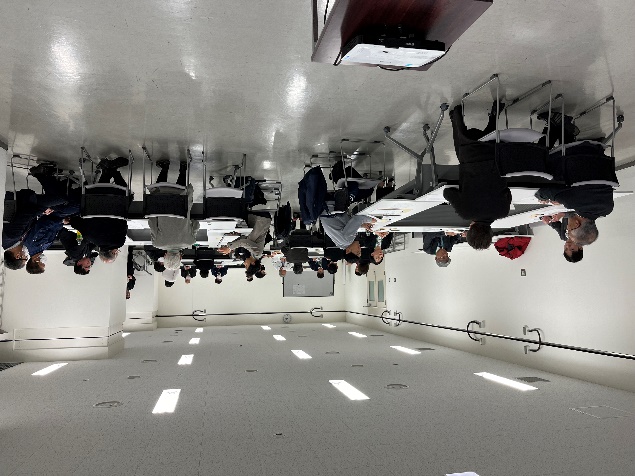 ⅳ．講評○旅客船事業者は、高齢者や障がい者等への対応に工夫して取り組んでいることが分かった。今後は、その取り組みをできるだけ外部に情報発信することが大事ではないか。そのことによって利用者も安心して乗船できるようになるだろう。（３）参加者アンケートの概要　　　参加者アンケートの概要は、以下のとおりである。①会社の運航形態②基調講演の満足度③基調講演の印象と感想・バリアフリー(ハード面)について完了しているが、ソフト面の取組が今後は必要。
高齢者へいかに取組をアピールしていくかが課題。・お客様の期待を1ｃｍ超える、という言葉が素敵と思いました。大きく超えるのではなく、できることをやって歩み寄ることが大切かと思います。・本人がその気になり(スタッフがお客様の立場になって)対応することの大切さを、知りました。脇役に徹することが、大事だと再認識した。・緊急時の目・耳等ご不自由な方へのアナウンス方法を知ることが出来た。・どこまで申し出をさせていただくかの判断が難しい。他社様においても、いろいろと悩まれていることを知ることができた。・高齢者、障がい者の方々一人一人がそれぞれの悩みや思いを持っていると聞いて、これから会社、自分自身も出来ることを工夫して、今までより、良い対応を出来る様に心掛けたいと思いました。・障がいのある方、高齢者の性質・生活上の課題を知ることにより、どのような施策を実施すべきか自ずと判明するという点が、印象に残りました。まず第一歩は、相手を知ることからということを基本にしていきたいと感じます。・一言で、障がい者といっても一人一人違うということが分かった。・旅は点ではなく、線である。心配事を出来るだけとりのぞく。・費用のかからないものから始める。・高齢者、体の不自由な人は、ひとりとして同じではないことが分かった。・それぞれの人の気持ちになり接する。・高齢者、障がい者は、誰１人として同じではない。「それぞれの対応をするというのが大切」という初心に帰ることが大事。お客様の信頼関係等。④意見交換会の満足度⑤意見交換会の感想・訓練の様子を、HPにのせている会社があることを知り、弊社でも検討しようと思った。・個室利用者で耳の不自由な方は、緊急時等に音声で情報を知ることが出来ないため、事前に申し出てもらい、「緊急時は、ドアを開けてお呼びします。」と、一言乗船前に声をかけることによって、安心感を与えることができ、また避難誘導も可能になるというご意見をいただき、大変参考になりました。・訓練情報を、HP等に公開するのは良いことだと思った。・目の不自由な方は、急に話しかけられるとガードが固くなる為、自己紹介を行ってから、説明を行ったり、補助を行ったりすると良い。お客様の様子を伺ってから、お声がけをしたりする等参考になりました。・他社の取組内容を聞くことができてよかった。・他社の苦労や工夫が知れて、視野が広がりました。・デリケートな問題に、皆で色々と考えて行きたい。答えというものは無いかもしれない。・自社と似た、生活航路事業者の意見を聞くことができ、共感する内容もあり、とても勉強になりました。・車イスの対応の難しさが分かった。・自分たちが行っていることが正しいか、日々模索します。・各社の対応をお聞きし、参考になるものは取り入れたい。・各社の対応が、さまざまで参考になった。⑥高齢者の船旅に関する意見・高齢者の方であっても、楽しんで船旅をしていただけるように、努力していきたいです。・これからも乗船時等において、声かけを行っていきたい。・楽しんでいただける様に、講演で知った出来ることを実現できる様、相談、周知、精進したいと思います。・世の中、高齢者に利用しやすい、形がとれれば良いと思います。・大変参考になりました。ありがとうございました。・明日は我が身、自身におきかえて考えて行こうと思いました。・高齢者の目線になり、何が不自由なのかをリストアップし改善に参ります。５．高齢者が旅行と船旅を楽しむために（総括）（１）アクティブシニアについてアクティブシニアについては、アンケート回答者の約８割が旅客船を利用していることが分かった。船旅では、「船室からデッキに出ることができて楽しむことができた」、「非日常を感じることができた」と肯定的な回答があったものの、「トイレや洗面所が使いにくい」、「船内放送が聞こえにくい」などの意見があった。これらを踏まえ、アクティブシニアから見た旅客船の利用に関する課題として、以下が挙げられる。○緊急時の避難について不安があるため、事前に避難方法やサポートに関する情報提供が必要○天候や揺れなどの情報提供が必要（音声による案内など）○高齢者への配慮（ホスピタリティ）が必要○食事の配慮が必要（量や脂っこいものが多いなど）○キャリーバッグなど荷物を運ぶためにエレベーターの整備が必要（２）要支援者等及び介助者について　要支援高齢者及び介助者については、アンケート回答者の約半数は、年２回以上日帰りの旅行等に出かけ、頻度は要支援高齢者と介助者で大きな差はなかった。要支援高齢者の同伴者は家族が半数と家族頼みが実情のようである。要支援高齢者、介助者ともに、「スムーズな移動」や「トイレ・設備等の案内」、「スタッフのサポート」が評価されている。困りごとは、「階段」や「トイレ」、「バリアフリー」に関することだけでなく、「要支援高齢者、介助者双方の体調不良などによる突然のキャンセル」や「金銭面の不安」などを挙げている。これらを踏まえ、要支援高齢者及び介助者から見た旅客船の利用に関する課題として、以下が挙げられる。○緊急時へのきめ細かい対応が必要○船旅を行う上で、スムーズな移動、ゆとりある行程、食事やスタッフのサポートが提供できる環　境を整え、これを当事者や家族に伝える取組が必要○要支援高齢者は突然、体調不良になることがあり、家族や介助者は、交通機関のキャンセルやトイレの確保などへの対応に不安を生じていることから、これらにきめ細かく対応する取組が必要○段差や通路幅の改善、エレベーターの整備など、ハード面への対応が必要（３）旅客船事業者について高齢者に船旅を楽しんでいただくための意見交換会等において旅客船事業者から主に、「情報発信」、「緊急時対応」、「船旅の魅力向上」の３つの項目について意見があった。《情報発信》　　○バリアフリー情報公表項目の標準化　　　・高齢者等が旅客船やターミナル等を利用する際に、どの設備がバリアフリーに対応しているか対応していないかが一目で分かるように、また対応している場合は高齢者等が自分で利用可能か判断できるように諸元等の公表内容や表示方法を標準化する。○積極的な情報発信（声掛け）・声をかける前にお客様の表情をよく見て、どこまでの案内が必要なのかを理解する。また、声掛けをして良いか迷う時は、積極的にお声がけする。・車椅子利用者から問合せが多いドア幅・ベッド幅・段差の高さ等をホームページで案内する。○きめ細かな対応・施設や備品を整えるだけでなく、利用を促す分かりやすい案内表示を行う。・高齢の車椅子利用者などで乗組員のお手伝いが必要な方が乗船される際は、事前に乗組　員間で情報を共有しておく。   　・高齢者等が船旅をしようとする際、一つの窓口に聞けば、最適な船会社や観光情報等を得られるワンストップサービスを構築する。《緊急時対応》○緊急時対応の周知・予約時に要サポートの有無の把握と従業員間の情報の共有を図る。・非常時訓練の実施状況の情報発信をすること等により高齢者など利用者の不安を軽減する。・緊急時にはドアを合鍵で開けて避難誘導することを伝え、オートロック式のドアのチェーンをかけないように依頼するなど、あらかじめサポートの仕方をお知らせする。○緊急時を知らせる工夫・聴覚に不安のある方に緊急時であることをフラッシュライトで伝え、船内のテレビを活用して緊急時に「緊急」という表示する。・多言語表示の整備に神経が行きがちであるが、視覚や聴覚が年齢とともに衰えた方、障がい　　　　　　　　　　　　　　　　のある方への対応を心がける。《船旅の魅力向上》○船旅の前後のハード・ソフト面の整備が進んできている。船旅の場面でも取組が一層進めば、高齢者にとって旅の魅力があがり、さらなる旅の促進に繋がる。○非接触での手続きが徐々に増えており、高齢者は戸惑う場面が多いため、目配りしてこちらからサポートする姿勢を心がける。○本土と島をつなぐ交通船はハード整備に限界があるが、大きな船と違い、乗組員によるサポートが主体となり、人と人の距離が近く人のぬくもりが伝わる対応ができ、これが魅力となる。（４）総括高齢者市場は3,623万人であり、高齢化の進行により総人口が減少する中でも65歳以上の人達は増加を続け、令和19年に33.3％となり、国民の３人に１人が65歳以上の者となると見込まれている。高齢者の旅行意欲は旺盛であることから、これらの人達から挙げられている課題に可能な限り対応し、プル型ではなくプッシュ型のきめ細かな情報発信やサポートサービスの提供が大切となる。また、緊急時の対応については、定期的に実施している訓練等の様子を対外的に発信していくことが望まれる。このような取り組みを実施することにより、旅客船への高齢者の利用者が増加するとともに、高齢者が安心して船旅を楽しめるようになると考えられる。委　員委　員糟谷 佐紀神戸学院大学 総合リハビリテーション学部　社会リハビリテーション学科 教授鎌田 勝義ジョイポート淡路島株式会社 代表取締役社長青木 秋茂株式会社SEVENSEAS　CRUISER 取締役 安全総括管理者小林 正和坊勢輝汽船株式会社 総務部長鞍本 長利NPO法人日本ユニバーサルツーリズム推進ネットワーク 理事清谷 慎一郎公益社団法人ひょうご観光本部 CFO 兼 経営推進部長藤原 大輔兵庫県 産業労働部 観光局 観光振興課長立溝 純也近畿運輸局 観光部 観光地域振興課長俵 満広神戸運輸監理部 総務企画部 海事交通計画調整官オブザーバーオブザーバー土谷 理恵神戸運輸監理部 海事振興部 旅客課長事務局神戸運輸監理部 総務企画部 企画課開催日検討事項第１回検討委員会令和５年10月13日（金）・今年度の調査概要 ・高齢者に関するユニバーサルツーリズム市場の現状と展望・今後の調査第２回検討委員会令和６年３月８日（金）・アンケート調査報告、課題整理・旅客船事業意見交換会報告・報告書（案）令和5年9月1日令和5年9月1日令和5年9月1日総数男女人口（万人）総人口 （性比） 94.712,445　6,054　　　 6,391　　　 人口（万人）65歳以上人口 （性比） 76.665～74歳人口 （性比） 91.875歳以上人口 （性比） 66.03,623　1,621　2,002　1,572　　　 776　　　 796　　　 2,051　　　 845　　　 1,206　　　 人口（万人）15～64歳人口 （性比）102.915歳未満人口 （性比）104.87,400　1,422　3,754　　　 728　　　 3,646　　　 694　　　 構成比総人口100.0　100.0　　　 100.0　　　 構成比65歳以上人口（高齢化率）65～74歳人口75歳以上人口29.1　13.0　16.0　25.9　　　 12.8　　　 13.1　　　 32.0　　　 13.2　　　 18.8　　　 構成比15～64歳人口15歳未満人口59.4　11.4　62.0　　　 12.0　　　 57.0　　　 10.8　　　 分類就労健常高齢者非就労健常高齢者介護予備軍（高齢者）要介護認定高齢者高齢者全体概要仕事や趣味に対して積極的で経済に比較的余裕がある高齢者仕事をリタイアし健康にあまり不安がない高齢者自立した生活に不安がある高齢者自立した生活が難しい高齢者人数931万人1,158万人831万人703万人3,623万人構成比25.7％32.0％22.9％19.4％100％旅行趣味デートアンチエイジングネット通販2019年19.9 12.8 1.1 2.2 11.8 2018年19.6 10.9 1.6 2.4 9.2 旅行趣味デートアンチエイジングネット通販2019年14.711.71.73.11.92018年13.010.11.31.99.1未回答行きたい行きたいが不安がある2014年2009年2004年1999年仲間と集まったりおしゃべりすることや親しい友人、同じ趣味の人との交際39.1%23.2%25.2%23.6%旅行37.9%28.9%31.7%28.4%テレビ・ラジオ33.6%42.6%44.2%41.7%散歩、ウォーキング、ジョギング30.4%21.5%21.9%14.8%食事・飲食27.1%17.7%13.8%12.0%家族と団欒、孫と遊ぶ26.5%19.4%18.9%16.9%新聞、雑誌24.3%24.8%23.7%21.5%スポーツ活動19.7%16.3%14.7%11.6%読書18.0%11.9%11.6%11.6%主に屋外で行う趣味活動16.4%10.9%11.0%11.5%旅の楽しさを訴求するとともに、制約が生じたときに旅行を諦めることがないハード、ソフトのサポートサービスを提供高齢者に旅行参加を促す施策（安心安全の訴求、船旅による健康の維持効果の訴求等）を提供することによって、ユニバーサルツーリズムで提供するサービスが深まり市場の拡大に結び付く旅行に行きにくい制約がある収入や行動の制約が少ないバリアフリー化やスタッフによるサポートサービスの提供環境を整え、旅のあきらめを軽減要介護認定高齢者層アクティブシニアユニバーサルツーリズム（高齢者・障がい者等）の市場が高齢化に伴い拡大し、各層への対応を考慮することでツーリズムの質が高まる旅に出かける楽しみや経験から生活の質の向上や健康意識を高め、介護予備軍の立場を維持介護予備軍シニア最後に、日帰りや宿泊で友達に会いに行く、旅行（観光）、買い物などの際の楽しかった経験、体験、困りごと等について、高齢者ご本人、介助者、それぞれの立場からご意見を自由にお答えください。〇高齢者（介護見込み者及び要介護認定者）　■介助者（家族含む）　◇インタビュアー＜楽しかったこと＞〇旅行には行きたい。税関前から小豆島に行った。日帰りで楽しかった（一人）。食事は船内にお弁当があって良かった。■屋形船に乗る際、スタッフが要介助者を抱えて乗せてくれたことがある。船はどうしてもハード面のことが気になるが、こうした対応をしてもらえると、それが本人と介助者の旅の楽しみ・思い出になる。事実、本人は「乗せてもらった」と喜んでいた。■車いす介助の際、商業施設にエレベーターがなく、2階に上がれず困っていたところ、スタッフのみが入れる業務用エレベーターを利用させてもらい、とても助かった。■視覚障がいの友人と出かける食事をすることが多い。一緒に動きながらの介助になる。苦ではないが、周囲、スタッフの声掛けが一番助かるし、本人にとっても「いい旅」になる。＜困った（困る）こと＞〇移動手段に限界があり、タクシーをよく使う。運転手の方の対応も様々であり、金銭面でも費用がかかる。〇緊急時対応が気になった。もし、旅先で（宿、船、電車内、飛行機等）何かあったらと思う。その経験がない分不安が強い。〇外出時、商業施設の車いすスペースの駐車場が空いておらず、車の乗降時に車椅子からの（への）移乗スペースが狭くて困ることがよくある。〇車いす使用者のため、トイレ、階段の有無が重要。和風旅館、たたみの部屋などは利用できないことが多い。〇駐車場から入り口までの環境も気になる。〇宿や観光施設のスタッフのサポートがバラバラで困った。〇ちょっとしたサポートで楽しむことができるが、スタッフのサポートが不十分だった。介助などを学んでほしい。〇コインロッカーがカギではなく暗証番号が書いてあるカードが出てくるが、視覚障がいがあり理解できず困る。〇介助者が行けなくなる（体調不良になる）と、本人だけでは行けなくなる。〇旅に出ても夜出歩くことが不安なので（夜間の外出は目が見えにくいし不安）、いつもコンビニで弁当を買って宿に帰る。同じ食事でつまらない。■介助者として同行するにあたって、情報、環境が整っていないと不安。■介助者が運転免許証を持っていないため、現地の交通手段に頼るしかなく行き先に限界がある。■車いすで入ることができるトイレはありがたい。大きな施設なら必ずあるのでありがたい。また、少しの段差でも超えることが難しいのでスロープがあると嬉しい。■土産店の店内が狭く、荷物を持って移動しにくいことがあった■母と旅に出る時、認知症の母を一人にする時が不安（トイレ、入浴の時など）。＜船旅に関する意見＞〇大分へ行くフェリーに乗りたい。送迎バスが出ているが乗れない。長時間船酔いしないか、大分の町を車いすで過ごせるのか、大分港から湯布院までどのように行くのか不安。別府も行きたい。〇昔は四国まで船が出ていたので良く行った。バスに乗れないので船はよい。淡路島もバスに乗れないので船がいいが、岩屋からどこも行けずブラブラする（日帰り）ことになる。〇周囲の風景や風を感じたりしたいが、ハード面の整備ができていないので、本来、電車や飛行機に比べて船内は自由なはずなのに不自由である（車いすユーザー）。■船を楽しみたいと思うが情報がない。■まだ車の運転が出来るので小豆島や湯布院へ連れていきたい。だが友人（歩行器、車いす）が行けるかどうかを考えると面倒になり近場になってしまう。■介助する立場としては、船を利用するのは必要であれば利用するという感じで、観光では利用しない（移動するのにやむを得ない場合のみ）。■昔釣りが好きだったから、おそらく本人は船旅に行きたいと思っている。ただ介助者が不安で行うことができない（船中で体調不良になったら）。本人もあきらめている気がする。＜課題や要望等＞〇一人ひとり不便なことは異なるので、個別に対応してもらえるプランがあるとよい。〇行った先の休憩場所の確保が難しい。歩けなくなった場合の車いすの手配も必要。■高齢の親を旅行に連れていく時（そもそも本人たちに不安が多いので）安心してもらえるような情報が必要。食事は少な目のメニュー、移動時間は短め、タクシーでの観光など。■車いすで行けるかどうかの情報が必要。介助する側として電動アシストホイールの貸出があると（本人も介助者も負担にならず）安心につながる。■介助者がすべてするとなると大変で、事前調べに時間を要する。事前に行程を組み立ててくれると道中も安心してゆとりが生まれる。■人混みの中を車いすの高齢者と歩くのはとても怖いと感じることがある。すべての道を規制するのは難しいが、人が多いと想定される道や通路は幅を確保したり、人による見守りがあったりしても良いと思う。■行けるという情報がHPでわかりにくい。最近はユーチューブに車いすで行ける様子があって便利だと思った。車いすもOKというのが分かりやすい。＜その他＞〇寝たきりで立位もとれないため、外出は容易ではない。ヘッドレスト付の車いすでデイサービスに行くのが唯一の外出。〇足腰が弱ってきているが、週末に交代で来てくれる息子たちのおかげで、買い物や通院、息抜きができており助かっている。〇介助者（息子）も高齢（70歳）になり、私の介助は大変になっている。誰かほかの人に頼めて旅行できたら嬉しい。〇相談できるところ、介助人を紹介してくれるところがあれば使ってみたい。■今日のヒアリングでUT窓口があったりHPに情報があったりすることを知った。コロナが明けたので、そろそろ車いす利用の友人に会い、UT窓口に相談して旅に行きたいと思っている。■母が車いすになってから日帰りはできるだけ対応したいが、泊まるまでは互いの体力の心配がある。手伝ってくれる人の相談ができるなら考えるかもしれない。＜インタビュアーの感想および意見＞◇本人（要介助者）、介助者も行きたいと思っていることが分かった。ただ、両者とも不安があり、それを解消するには、「行けるよ」という情報が必要。◇要介助者はしきりに「昔行っていた釣り堀、海、釣り船にまた行ってみたい」と話していた。しかし、今の健康状態では行ける気がしない。医療系、車いす利用者も「行けるよ」という情報がない、届いていない。◇今の高齢者は、昔、船旅を良くしていた、そういう船がたくさんあったと話してくれた。船に興味を持つのは今の高齢者の可能性もある。釣りがしたい（してみたい）という、車いすユーザーの希望は多いかもしれない（あってもあきらめている可能性がある）。◇点と点の情報がつながってない（船、宿、食事）。線、面になったコースがあればイメージしやすいようだ。◇船、フェリーでの旅は車いす（歩行機）では行けないと思っている様子→情報が届いていない。行けるには元気な高齢者のイメージしかないようだ。